2024 MONTCALM COUNTY FAIR 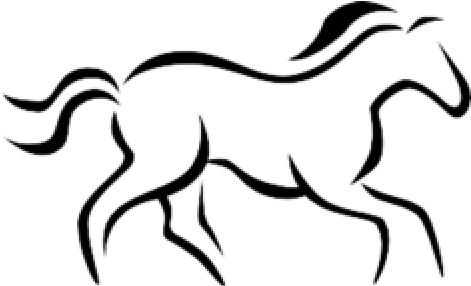 OFFICAL REGISTARTION HORSE/PONYRIDER: 		   	CLOVERBUD:			Name of Rider_______________________________________________ Exhibitor Number:_______________ Address____________________________________  							______Rider’s Age: As Jan 1st_______________Birthdate________________Phone Number_____________________Club Name:	______________											Fair RequirementsRegistration forms with missing or incomplete information will not be accepted and the rider will not be allowed to show a Horse/Pony at fair. Attach a color photo of the animal(s) registered. Photo MUST be a side view showing the entire horse/pony. Horse/Pony Must not be wearing blankets or any other covering in photo. A colored copy photo on the Coggins is accepted for a photo.Attach a current negative EIA (Coggins) test for the animal(s) registered. Coggins must be valid through 08/30/2024$ 50.00  stall fee must be included Each exhibitor may register two (2) animals. Only 1 may be present on the fairgrounds at a time.It is STRONGLY encouraged that exhibitors have their horses vaccinated prior to fair.(Horse Registration Continued on the Back)I Certify and accept the information as being correct and I understand that a Completed  Horse Record Book is required.Signed__________________________________________ Date_______________________________	                (Member or Parent)Certified By:_____________________________________ Date _______________________________		(Leader Signature)Fair Horse/pony Exhibitor Code of ConductI hereby understand that I am responsible for knowing the rules in the Montcalm County Fair book, the Montcalm County Horse and Pony Rules and the Horse Show Rules and Regulations. Any willful violation of conduct/rules may result immediate expulsion from the Montcalm County Fair book and loss of premiums and ribbons, as stated in the General Rules and Regulations found in the Fair book._________________________________________  Date ______________________Riders Signature (Required) __________________________________________Date ______________________Parent or Legal Guardians Signature (Required)State Delegate InformationState Delegate: Exhibitors must be 13 by January 1st of the current year. All riders must be Intermediate and advanced riders. Exhibitor (if under 18) and Parent/Guardian must sign. Payment for the state show will be collected when announced and participant accepts. Payment is due on the last Saturday of fair week.           ______________________________________  Date______________________9*`Riders Signature (required)_________________________________ Date____________________________Parent or Legal Guardian Signature (required)Riders and Cloverbud’s Please CompletePrimary  Horse /Pony’s Registered Name: ____________________________________________________Horse/Pony’s Barn Name: __________________________Age:________SEX:________HEIGHT:________Breed_______________________________Color:_________________________________Markings:_____________________________________________________________________________________________Please Check All that Apply ________Own ______Lease______YearlingSecondary:  Horse /Pony’s Registered Name:__________________________________________________Horse/Pony’s Barn Name___________________________Age:________SEX:________HEIGHT:________Breed_______________________________Color:_________________________________Markings:_____________________________________________________________________________________________Please Check All that Apply ________Own ______Lease______YearlingCLOVERBUDS PLEAE COMPLETEWill you be hauling this horse in for show day?  ______Yes ______ NOIs this animal being shown by another rider during fair? _______Yes ______ NOIf yes, what is the riders name______________________________________________Due Date May 1st 2024